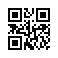 Strana:  1 z Strana:  1 z Strana:  1 z 11111Odběratel:Odběratel:Odběratel:Odběratel:Odběratel:Odběratel:Ústav živočišné fyziologie a genetiky AV ČR, v.v.i.
Rumburská 89
277 21 LIBĚCHOV
Česká republikaÚstav živočišné fyziologie a genetiky AV ČR, v.v.i.
Rumburská 89
277 21 LIBĚCHOV
Česká republikaÚstav živočišné fyziologie a genetiky AV ČR, v.v.i.
Rumburská 89
277 21 LIBĚCHOV
Česká republikaÚstav živočišné fyziologie a genetiky AV ČR, v.v.i.
Rumburská 89
277 21 LIBĚCHOV
Česká republikaÚstav živočišné fyziologie a genetiky AV ČR, v.v.i.
Rumburská 89
277 21 LIBĚCHOV
Česká republikaÚstav živočišné fyziologie a genetiky AV ČR, v.v.i.
Rumburská 89
277 21 LIBĚCHOV
Česká republikaÚstav živočišné fyziologie a genetiky AV ČR, v.v.i.
Rumburská 89
277 21 LIBĚCHOV
Česká republikaÚstav živočišné fyziologie a genetiky AV ČR, v.v.i.
Rumburská 89
277 21 LIBĚCHOV
Česká republikaÚstav živočišné fyziologie a genetiky AV ČR, v.v.i.
Rumburská 89
277 21 LIBĚCHOV
Česká republikaÚstav živočišné fyziologie a genetiky AV ČR, v.v.i.
Rumburská 89
277 21 LIBĚCHOV
Česká republikaÚstav živočišné fyziologie a genetiky AV ČR, v.v.i.
Rumburská 89
277 21 LIBĚCHOV
Česká republikaÚstav živočišné fyziologie a genetiky AV ČR, v.v.i.
Rumburská 89
277 21 LIBĚCHOV
Česká republikaPID:PID:PID:PID:PID:UZFG2024-2017UZFG2024-2017UZFG2024-2017UZFG2024-2017UZFG2024-2017UZFG2024-2017UZFG2024-2017UZFG2024-2017Odběratel:Odběratel:Odběratel:Ústav živočišné fyziologie a genetiky AV ČR, v.v.i.
Rumburská 89
277 21 LIBĚCHOV
Česká republikaÚstav živočišné fyziologie a genetiky AV ČR, v.v.i.
Rumburská 89
277 21 LIBĚCHOV
Česká republikaÚstav živočišné fyziologie a genetiky AV ČR, v.v.i.
Rumburská 89
277 21 LIBĚCHOV
Česká republikaÚstav živočišné fyziologie a genetiky AV ČR, v.v.i.
Rumburská 89
277 21 LIBĚCHOV
Česká republikaÚstav živočišné fyziologie a genetiky AV ČR, v.v.i.
Rumburská 89
277 21 LIBĚCHOV
Česká republikaÚstav živočišné fyziologie a genetiky AV ČR, v.v.i.
Rumburská 89
277 21 LIBĚCHOV
Česká republikaÚstav živočišné fyziologie a genetiky AV ČR, v.v.i.
Rumburská 89
277 21 LIBĚCHOV
Česká republikaÚstav živočišné fyziologie a genetiky AV ČR, v.v.i.
Rumburská 89
277 21 LIBĚCHOV
Česká republikaÚstav živočišné fyziologie a genetiky AV ČR, v.v.i.
Rumburská 89
277 21 LIBĚCHOV
Česká republikaÚstav živočišné fyziologie a genetiky AV ČR, v.v.i.
Rumburská 89
277 21 LIBĚCHOV
Česká republikaÚstav živočišné fyziologie a genetiky AV ČR, v.v.i.
Rumburská 89
277 21 LIBĚCHOV
Česká republikaÚstav živočišné fyziologie a genetiky AV ČR, v.v.i.
Rumburská 89
277 21 LIBĚCHOV
Česká republikaPID:PID:PID:PID:PID:UZFG2024-2017UZFG2024-2017UZFG2024-2017UZFG2024-2017UZFG2024-2017UZFG2024-2017UZFG2024-2017UZFG2024-20172414016124140161Odběratel:Odběratel:Odběratel:Ústav živočišné fyziologie a genetiky AV ČR, v.v.i.
Rumburská 89
277 21 LIBĚCHOV
Česká republikaÚstav živočišné fyziologie a genetiky AV ČR, v.v.i.
Rumburská 89
277 21 LIBĚCHOV
Česká republikaÚstav živočišné fyziologie a genetiky AV ČR, v.v.i.
Rumburská 89
277 21 LIBĚCHOV
Česká republikaÚstav živočišné fyziologie a genetiky AV ČR, v.v.i.
Rumburská 89
277 21 LIBĚCHOV
Česká republikaÚstav živočišné fyziologie a genetiky AV ČR, v.v.i.
Rumburská 89
277 21 LIBĚCHOV
Česká republikaÚstav živočišné fyziologie a genetiky AV ČR, v.v.i.
Rumburská 89
277 21 LIBĚCHOV
Česká republikaÚstav živočišné fyziologie a genetiky AV ČR, v.v.i.
Rumburská 89
277 21 LIBĚCHOV
Česká republikaÚstav živočišné fyziologie a genetiky AV ČR, v.v.i.
Rumburská 89
277 21 LIBĚCHOV
Česká republikaÚstav živočišné fyziologie a genetiky AV ČR, v.v.i.
Rumburská 89
277 21 LIBĚCHOV
Česká republikaÚstav živočišné fyziologie a genetiky AV ČR, v.v.i.
Rumburská 89
277 21 LIBĚCHOV
Česká republikaÚstav živočišné fyziologie a genetiky AV ČR, v.v.i.
Rumburská 89
277 21 LIBĚCHOV
Česká republikaÚstav živočišné fyziologie a genetiky AV ČR, v.v.i.
Rumburská 89
277 21 LIBĚCHOV
Česká republikaPID:PID:PID:PID:PID:UZFG2024-2017UZFG2024-2017UZFG2024-2017UZFG2024-2017UZFG2024-2017UZFG2024-2017UZFG2024-2017UZFG2024-20172414016124140161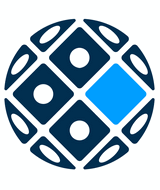 Ústav živočišné fyziologie a genetiky AV ČR, v.v.i.
Rumburská 89
277 21 LIBĚCHOV
Česká republikaÚstav živočišné fyziologie a genetiky AV ČR, v.v.i.
Rumburská 89
277 21 LIBĚCHOV
Česká republikaÚstav živočišné fyziologie a genetiky AV ČR, v.v.i.
Rumburská 89
277 21 LIBĚCHOV
Česká republikaÚstav živočišné fyziologie a genetiky AV ČR, v.v.i.
Rumburská 89
277 21 LIBĚCHOV
Česká republikaÚstav živočišné fyziologie a genetiky AV ČR, v.v.i.
Rumburská 89
277 21 LIBĚCHOV
Česká republikaÚstav živočišné fyziologie a genetiky AV ČR, v.v.i.
Rumburská 89
277 21 LIBĚCHOV
Česká republikaÚstav živočišné fyziologie a genetiky AV ČR, v.v.i.
Rumburská 89
277 21 LIBĚCHOV
Česká republikaÚstav živočišné fyziologie a genetiky AV ČR, v.v.i.
Rumburská 89
277 21 LIBĚCHOV
Česká republikaÚstav živočišné fyziologie a genetiky AV ČR, v.v.i.
Rumburská 89
277 21 LIBĚCHOV
Česká republikaÚstav živočišné fyziologie a genetiky AV ČR, v.v.i.
Rumburská 89
277 21 LIBĚCHOV
Česká republikaÚstav živočišné fyziologie a genetiky AV ČR, v.v.i.
Rumburská 89
277 21 LIBĚCHOV
Česká republikaÚstav živočišné fyziologie a genetiky AV ČR, v.v.i.
Rumburská 89
277 21 LIBĚCHOV
Česká republikaSmlouva:Smlouva:Smlouva:Smlouva:Smlouva:2414016124140161Ústav živočišné fyziologie a genetiky AV ČR, v.v.i.
Rumburská 89
277 21 LIBĚCHOV
Česká republikaÚstav živočišné fyziologie a genetiky AV ČR, v.v.i.
Rumburská 89
277 21 LIBĚCHOV
Česká republikaÚstav živočišné fyziologie a genetiky AV ČR, v.v.i.
Rumburská 89
277 21 LIBĚCHOV
Česká republikaÚstav živočišné fyziologie a genetiky AV ČR, v.v.i.
Rumburská 89
277 21 LIBĚCHOV
Česká republikaÚstav živočišné fyziologie a genetiky AV ČR, v.v.i.
Rumburská 89
277 21 LIBĚCHOV
Česká republikaÚstav živočišné fyziologie a genetiky AV ČR, v.v.i.
Rumburská 89
277 21 LIBĚCHOV
Česká republikaÚstav živočišné fyziologie a genetiky AV ČR, v.v.i.
Rumburská 89
277 21 LIBĚCHOV
Česká republikaÚstav živočišné fyziologie a genetiky AV ČR, v.v.i.
Rumburská 89
277 21 LIBĚCHOV
Česká republikaÚstav živočišné fyziologie a genetiky AV ČR, v.v.i.
Rumburská 89
277 21 LIBĚCHOV
Česká republikaÚstav živočišné fyziologie a genetiky AV ČR, v.v.i.
Rumburská 89
277 21 LIBĚCHOV
Česká republikaÚstav živočišné fyziologie a genetiky AV ČR, v.v.i.
Rumburská 89
277 21 LIBĚCHOV
Česká republikaÚstav živočišné fyziologie a genetiky AV ČR, v.v.i.
Rumburská 89
277 21 LIBĚCHOV
Česká republika2414016124140161Ústav živočišné fyziologie a genetiky AV ČR, v.v.i.
Rumburská 89
277 21 LIBĚCHOV
Česká republikaÚstav živočišné fyziologie a genetiky AV ČR, v.v.i.
Rumburská 89
277 21 LIBĚCHOV
Česká republikaÚstav živočišné fyziologie a genetiky AV ČR, v.v.i.
Rumburská 89
277 21 LIBĚCHOV
Česká republikaÚstav živočišné fyziologie a genetiky AV ČR, v.v.i.
Rumburská 89
277 21 LIBĚCHOV
Česká republikaÚstav živočišné fyziologie a genetiky AV ČR, v.v.i.
Rumburská 89
277 21 LIBĚCHOV
Česká republikaÚstav živočišné fyziologie a genetiky AV ČR, v.v.i.
Rumburská 89
277 21 LIBĚCHOV
Česká republikaÚstav živočišné fyziologie a genetiky AV ČR, v.v.i.
Rumburská 89
277 21 LIBĚCHOV
Česká republikaÚstav živočišné fyziologie a genetiky AV ČR, v.v.i.
Rumburská 89
277 21 LIBĚCHOV
Česká republikaÚstav živočišné fyziologie a genetiky AV ČR, v.v.i.
Rumburská 89
277 21 LIBĚCHOV
Česká republikaÚstav živočišné fyziologie a genetiky AV ČR, v.v.i.
Rumburská 89
277 21 LIBĚCHOV
Česká republikaÚstav živočišné fyziologie a genetiky AV ČR, v.v.i.
Rumburská 89
277 21 LIBĚCHOV
Česká republikaÚstav živočišné fyziologie a genetiky AV ČR, v.v.i.
Rumburská 89
277 21 LIBĚCHOV
Česká republikaČíslo účtu:Číslo účtu:Číslo účtu:Číslo účtu:Číslo účtu:19-8264720227/010019-8264720227/010019-8264720227/010019-8264720227/010019-8264720227/010019-8264720227/010019-8264720227/010019-8264720227/01002414016124140161Ústav živočišné fyziologie a genetiky AV ČR, v.v.i.
Rumburská 89
277 21 LIBĚCHOV
Česká republikaÚstav živočišné fyziologie a genetiky AV ČR, v.v.i.
Rumburská 89
277 21 LIBĚCHOV
Česká republikaÚstav živočišné fyziologie a genetiky AV ČR, v.v.i.
Rumburská 89
277 21 LIBĚCHOV
Česká republikaÚstav živočišné fyziologie a genetiky AV ČR, v.v.i.
Rumburská 89
277 21 LIBĚCHOV
Česká republikaÚstav živočišné fyziologie a genetiky AV ČR, v.v.i.
Rumburská 89
277 21 LIBĚCHOV
Česká republikaÚstav živočišné fyziologie a genetiky AV ČR, v.v.i.
Rumburská 89
277 21 LIBĚCHOV
Česká republikaÚstav živočišné fyziologie a genetiky AV ČR, v.v.i.
Rumburská 89
277 21 LIBĚCHOV
Česká republikaÚstav živočišné fyziologie a genetiky AV ČR, v.v.i.
Rumburská 89
277 21 LIBĚCHOV
Česká republikaÚstav živočišné fyziologie a genetiky AV ČR, v.v.i.
Rumburská 89
277 21 LIBĚCHOV
Česká republikaÚstav živočišné fyziologie a genetiky AV ČR, v.v.i.
Rumburská 89
277 21 LIBĚCHOV
Česká republikaÚstav živočišné fyziologie a genetiky AV ČR, v.v.i.
Rumburská 89
277 21 LIBĚCHOV
Česká republikaÚstav živočišné fyziologie a genetiky AV ČR, v.v.i.
Rumburská 89
277 21 LIBĚCHOV
Česká republikaPeněžní ústav:Peněžní ústav:Peněžní ústav:Peněžní ústav:Peněžní ústav:Komerční banka, a.s.Komerční banka, a.s.Komerční banka, a.s.Komerční banka, a.s.Komerční banka, a.s.Komerční banka, a.s.Komerční banka, a.s.Komerční banka, a.s.2414016124140161Ústav živočišné fyziologie a genetiky AV ČR, v.v.i.
Rumburská 89
277 21 LIBĚCHOV
Česká republikaÚstav živočišné fyziologie a genetiky AV ČR, v.v.i.
Rumburská 89
277 21 LIBĚCHOV
Česká republikaÚstav živočišné fyziologie a genetiky AV ČR, v.v.i.
Rumburská 89
277 21 LIBĚCHOV
Česká republikaÚstav živočišné fyziologie a genetiky AV ČR, v.v.i.
Rumburská 89
277 21 LIBĚCHOV
Česká republikaÚstav živočišné fyziologie a genetiky AV ČR, v.v.i.
Rumburská 89
277 21 LIBĚCHOV
Česká republikaÚstav živočišné fyziologie a genetiky AV ČR, v.v.i.
Rumburská 89
277 21 LIBĚCHOV
Česká republikaÚstav živočišné fyziologie a genetiky AV ČR, v.v.i.
Rumburská 89
277 21 LIBĚCHOV
Česká republikaÚstav živočišné fyziologie a genetiky AV ČR, v.v.i.
Rumburská 89
277 21 LIBĚCHOV
Česká republikaÚstav živočišné fyziologie a genetiky AV ČR, v.v.i.
Rumburská 89
277 21 LIBĚCHOV
Česká republikaÚstav živočišné fyziologie a genetiky AV ČR, v.v.i.
Rumburská 89
277 21 LIBĚCHOV
Česká republikaÚstav živočišné fyziologie a genetiky AV ČR, v.v.i.
Rumburská 89
277 21 LIBĚCHOV
Česká republikaÚstav živočišné fyziologie a genetiky AV ČR, v.v.i.
Rumburská 89
277 21 LIBĚCHOV
Česká republika24140161241401612414016124140161Dodavatel:Dodavatel:Dodavatel:Dodavatel:Dodavatel:Dodavatel:Dodavatel:2414016124140161DIČ:DIČ:DIČ:CZ67985904CZ67985904CZ67985904CZ67985904Dodavatel:Dodavatel:Dodavatel:Dodavatel:Dodavatel:Dodavatel:Dodavatel:2414016124140161DIČ:DIČ:DIČ:CZ67985904CZ67985904CZ67985904CZ67985904IČ:IČ:4579630145796301457963014579630145796301DIČ:DIČ:CZ45796301CZ45796301CZ45796301CZ45796301CZ45796301CZ457963012414016124140161IČ:IČ:IČ:67985904679859046798590467985904IČ:IČ:4579630145796301457963014579630145796301DIČ:DIČ:CZ45796301CZ45796301CZ45796301CZ45796301CZ45796301CZ457963012414016124140161IČ:IČ:IČ:679859046798590467985904679859042414016124140161IČ:IČ:IČ:679859046798590467985904679859042414016124140161IČ:IČ:IČ:6798590467985904679859046798590424140161241401612414016124140161Konečný příjemce:Konečný příjemce:Konečný příjemce:Konečný příjemce:Konečný příjemce:Konečný příjemce:Konečný příjemce:Konečný příjemce:Konečný příjemce:Konečný příjemce:241401612414016124140161241401612414016124140161Platnost objednávky do:Platnost objednávky do:Platnost objednávky do:Platnost objednávky do:Platnost objednávky do:Platnost objednávky do:Platnost objednávky do:Platnost objednávky do:31.12.202431.12.202431.12.202431.12.202431.12.2024Termín dodání:Termín dodání:Termín dodání:Termín dodání:Termín dodání:Termín dodání:Termín dodání:31.07.202431.07.202431.07.202431.07.202431.07.2024Forma úhrady:Forma úhrady:Forma úhrady:Forma úhrady:Forma úhrady:Forma úhrady:Forma úhrady:PříkazemPříkazemPříkazemPříkazemPříkazemForma úhrady:Forma úhrady:Forma úhrady:Forma úhrady:Forma úhrady:Forma úhrady:Forma úhrady:PříkazemPříkazemPříkazemPříkazemPříkazemForma úhrady:Forma úhrady:Forma úhrady:Forma úhrady:Forma úhrady:Forma úhrady:Forma úhrady:PříkazemPříkazemPříkazemPříkazemPříkazemTermín úhrady:Termín úhrady:Termín úhrady:Termín úhrady:Termín úhrady:Termín úhrady:Termín úhrady:Při fakturaci vždy uvádějte číslo objednávky.
Při fakturaci vždy uvádějte číslo objednávky.
Při fakturaci vždy uvádějte číslo objednávky.
Při fakturaci vždy uvádějte číslo objednávky.
Při fakturaci vždy uvádějte číslo objednávky.
Při fakturaci vždy uvádějte číslo objednávky.
Při fakturaci vždy uvádějte číslo objednávky.
Při fakturaci vždy uvádějte číslo objednávky.
Při fakturaci vždy uvádějte číslo objednávky.
Při fakturaci vždy uvádějte číslo objednávky.
Při fakturaci vždy uvádějte číslo objednávky.
Při fakturaci vždy uvádějte číslo objednávky.
Při fakturaci vždy uvádějte číslo objednávky.
Při fakturaci vždy uvádějte číslo objednávky.
Při fakturaci vždy uvádějte číslo objednávky.
Při fakturaci vždy uvádějte číslo objednávky.
Při fakturaci vždy uvádějte číslo objednávky.
Při fakturaci vždy uvádějte číslo objednávky.
Při fakturaci vždy uvádějte číslo objednávky.
Při fakturaci vždy uvádějte číslo objednávky.
Při fakturaci vždy uvádějte číslo objednávky.
Při fakturaci vždy uvádějte číslo objednávky.
Při fakturaci vždy uvádějte číslo objednávky.
Při fakturaci vždy uvádějte číslo objednávky.
Při fakturaci vždy uvádějte číslo objednávky.
Při fakturaci vždy uvádějte číslo objednávky.
Při fakturaci vždy uvádějte číslo objednávky.
Při fakturaci vždy uvádějte číslo objednávky.
PoložkaPoložkaPoložkaPoložkaPoložkaPoložkaPoložkaPoložkaPoložkaPoložkaPoložkaPoložkaPoložkaPoložkaPoložkaPoložkaPoložkaPoložkaPoložkaPoložkaPoložkaPoložkaPoložkaPoložkaPoložkaPoložkaPoložkaPoložkaPoložkaReferenční čísloReferenční čísloReferenční čísloReferenční čísloReferenční čísloMnožstvíMnožstvíMnožstvíMJMJMJMJMJMJCena/MJ vč. DPHCena/MJ vč. DPHCena/MJ vč. DPHCena/MJ vč. DPHCena/MJ vč. DPHCelkem vč. DPHCelkem vč. DPHCelkem vč. DPHCelkem vč. DPHCelkem vč. DPHCelkem vč. DPHCelkem vč. DPHCelkem vč. DPHCelkem vč. DPHCelkem vč. DPHLaboratorni vyšetření myší FELASA QuarterlyLaboratorni vyšetření myší FELASA QuarterlyLaboratorni vyšetření myší FELASA QuarterlyLaboratorni vyšetření myší FELASA QuarterlyLaboratorni vyšetření myší FELASA QuarterlyLaboratorni vyšetření myší FELASA QuarterlyLaboratorni vyšetření myší FELASA QuarterlyLaboratorni vyšetření myší FELASA QuarterlyLaboratorni vyšetření myší FELASA QuarterlyLaboratorni vyšetření myší FELASA QuarterlyLaboratorni vyšetření myší FELASA QuarterlyLaboratorni vyšetření myší FELASA QuarterlyLaboratorni vyšetření myší FELASA QuarterlyLaboratorni vyšetření myší FELASA QuarterlyLaboratorni vyšetření myší FELASA QuarterlyLaboratorni vyšetření myší FELASA QuarterlyLaboratorni vyšetření myší FELASA QuarterlyLaboratorni vyšetření myší FELASA QuarterlyLaboratorni vyšetření myší FELASA QuarterlyLaboratorni vyšetření myší FELASA QuarterlyLaboratorni vyšetření myší FELASA QuarterlyLaboratorni vyšetření myší FELASA QuarterlyLaboratorni vyšetření myší FELASA QuarterlyLaboratorni vyšetření myší FELASA QuarterlyLaboratorni vyšetření myší FELASA QuarterlyLaboratorni vyšetření myší FELASA QuarterlyLaboratorni vyšetření myší FELASA QuarterlyLaboratorni vyšetření myší FELASA QuarterlyLaboratorni vyšetření myší FELASA QuarterlyDatum vystavení:Datum vystavení:Datum vystavení:Datum vystavení:Datum vystavení:Datum vystavení:03.05.202403.05.202403.05.2024Vystavil:
Schwarzová Jana
Tel.: 315 639 526, Fax: 315639506, E-mail: schwarzova@iapg.cas.cz
                                                                      ...................
                                                                          Razítko, podpisVystavil:
Schwarzová Jana
Tel.: 315 639 526, Fax: 315639506, E-mail: schwarzova@iapg.cas.cz
                                                                      ...................
                                                                          Razítko, podpisVystavil:
Schwarzová Jana
Tel.: 315 639 526, Fax: 315639506, E-mail: schwarzova@iapg.cas.cz
                                                                      ...................
                                                                          Razítko, podpisVystavil:
Schwarzová Jana
Tel.: 315 639 526, Fax: 315639506, E-mail: schwarzova@iapg.cas.cz
                                                                      ...................
                                                                          Razítko, podpisVystavil:
Schwarzová Jana
Tel.: 315 639 526, Fax: 315639506, E-mail: schwarzova@iapg.cas.cz
                                                                      ...................
                                                                          Razítko, podpisVystavil:
Schwarzová Jana
Tel.: 315 639 526, Fax: 315639506, E-mail: schwarzova@iapg.cas.cz
                                                                      ...................
                                                                          Razítko, podpisVystavil:
Schwarzová Jana
Tel.: 315 639 526, Fax: 315639506, E-mail: schwarzova@iapg.cas.cz
                                                                      ...................
                                                                          Razítko, podpisVystavil:
Schwarzová Jana
Tel.: 315 639 526, Fax: 315639506, E-mail: schwarzova@iapg.cas.cz
                                                                      ...................
                                                                          Razítko, podpisVystavil:
Schwarzová Jana
Tel.: 315 639 526, Fax: 315639506, E-mail: schwarzova@iapg.cas.cz
                                                                      ...................
                                                                          Razítko, podpisVystavil:
Schwarzová Jana
Tel.: 315 639 526, Fax: 315639506, E-mail: schwarzova@iapg.cas.cz
                                                                      ...................
                                                                          Razítko, podpisVystavil:
Schwarzová Jana
Tel.: 315 639 526, Fax: 315639506, E-mail: schwarzova@iapg.cas.cz
                                                                      ...................
                                                                          Razítko, podpisVystavil:
Schwarzová Jana
Tel.: 315 639 526, Fax: 315639506, E-mail: schwarzova@iapg.cas.cz
                                                                      ...................
                                                                          Razítko, podpisVystavil:
Schwarzová Jana
Tel.: 315 639 526, Fax: 315639506, E-mail: schwarzova@iapg.cas.cz
                                                                      ...................
                                                                          Razítko, podpisVystavil:
Schwarzová Jana
Tel.: 315 639 526, Fax: 315639506, E-mail: schwarzova@iapg.cas.cz
                                                                      ...................
                                                                          Razítko, podpisVystavil:
Schwarzová Jana
Tel.: 315 639 526, Fax: 315639506, E-mail: schwarzova@iapg.cas.cz
                                                                      ...................
                                                                          Razítko, podpisVystavil:
Schwarzová Jana
Tel.: 315 639 526, Fax: 315639506, E-mail: schwarzova@iapg.cas.cz
                                                                      ...................
                                                                          Razítko, podpisVystavil:
Schwarzová Jana
Tel.: 315 639 526, Fax: 315639506, E-mail: schwarzova@iapg.cas.cz
                                                                      ...................
                                                                          Razítko, podpisVystavil:
Schwarzová Jana
Tel.: 315 639 526, Fax: 315639506, E-mail: schwarzova@iapg.cas.cz
                                                                      ...................
                                                                          Razítko, podpisVystavil:
Schwarzová Jana
Tel.: 315 639 526, Fax: 315639506, E-mail: schwarzova@iapg.cas.cz
                                                                      ...................
                                                                          Razítko, podpisVystavil:
Schwarzová Jana
Tel.: 315 639 526, Fax: 315639506, E-mail: schwarzova@iapg.cas.cz
                                                                      ...................
                                                                          Razítko, podpisVystavil:
Schwarzová Jana
Tel.: 315 639 526, Fax: 315639506, E-mail: schwarzova@iapg.cas.cz
                                                                      ...................
                                                                          Razítko, podpisVystavil:
Schwarzová Jana
Tel.: 315 639 526, Fax: 315639506, E-mail: schwarzova@iapg.cas.cz
                                                                      ...................
                                                                          Razítko, podpisVystavil:
Schwarzová Jana
Tel.: 315 639 526, Fax: 315639506, E-mail: schwarzova@iapg.cas.cz
                                                                      ...................
                                                                          Razítko, podpisVystavil:
Schwarzová Jana
Tel.: 315 639 526, Fax: 315639506, E-mail: schwarzova@iapg.cas.cz
                                                                      ...................
                                                                          Razítko, podpisVystavil:
Schwarzová Jana
Tel.: 315 639 526, Fax: 315639506, E-mail: schwarzova@iapg.cas.cz
                                                                      ...................
                                                                          Razítko, podpisVystavil:
Schwarzová Jana
Tel.: 315 639 526, Fax: 315639506, E-mail: schwarzova@iapg.cas.cz
                                                                      ...................
                                                                          Razítko, podpisVystavil:
Schwarzová Jana
Tel.: 315 639 526, Fax: 315639506, E-mail: schwarzova@iapg.cas.cz
                                                                      ...................
                                                                          Razítko, podpisVystavil:
Schwarzová Jana
Tel.: 315 639 526, Fax: 315639506, E-mail: schwarzova@iapg.cas.cz
                                                                      ...................
                                                                          Razítko, podpisVystavil:
Schwarzová Jana
Tel.: 315 639 526, Fax: 315639506, E-mail: schwarzova@iapg.cas.cz
                                                                      ...................
                                                                          Razítko, podpisInterní údaje objednatele : 811000 \ 120 \ 000508 chov myší \ 0800   Deník: 14 \ NEINVESTICE - REŽIEInterní údaje objednatele : 811000 \ 120 \ 000508 chov myší \ 0800   Deník: 14 \ NEINVESTICE - REŽIEInterní údaje objednatele : 811000 \ 120 \ 000508 chov myší \ 0800   Deník: 14 \ NEINVESTICE - REŽIEInterní údaje objednatele : 811000 \ 120 \ 000508 chov myší \ 0800   Deník: 14 \ NEINVESTICE - REŽIEInterní údaje objednatele : 811000 \ 120 \ 000508 chov myší \ 0800   Deník: 14 \ NEINVESTICE - REŽIEInterní údaje objednatele : 811000 \ 120 \ 000508 chov myší \ 0800   Deník: 14 \ NEINVESTICE - REŽIEInterní údaje objednatele : 811000 \ 120 \ 000508 chov myší \ 0800   Deník: 14 \ NEINVESTICE - REŽIEInterní údaje objednatele : 811000 \ 120 \ 000508 chov myší \ 0800   Deník: 14 \ NEINVESTICE - REŽIEInterní údaje objednatele : 811000 \ 120 \ 000508 chov myší \ 0800   Deník: 14 \ NEINVESTICE - REŽIEInterní údaje objednatele : 811000 \ 120 \ 000508 chov myší \ 0800   Deník: 14 \ NEINVESTICE - REŽIEInterní údaje objednatele : 811000 \ 120 \ 000508 chov myší \ 0800   Deník: 14 \ NEINVESTICE - REŽIEInterní údaje objednatele : 811000 \ 120 \ 000508 chov myší \ 0800   Deník: 14 \ NEINVESTICE - REŽIEInterní údaje objednatele : 811000 \ 120 \ 000508 chov myší \ 0800   Deník: 14 \ NEINVESTICE - REŽIEInterní údaje objednatele : 811000 \ 120 \ 000508 chov myší \ 0800   Deník: 14 \ NEINVESTICE - REŽIEInterní údaje objednatele : 811000 \ 120 \ 000508 chov myší \ 0800   Deník: 14 \ NEINVESTICE - REŽIEInterní údaje objednatele : 811000 \ 120 \ 000508 chov myší \ 0800   Deník: 14 \ NEINVESTICE - REŽIEInterní údaje objednatele : 811000 \ 120 \ 000508 chov myší \ 0800   Deník: 14 \ NEINVESTICE - REŽIEInterní údaje objednatele : 811000 \ 120 \ 000508 chov myší \ 0800   Deník: 14 \ NEINVESTICE - REŽIEInterní údaje objednatele : 811000 \ 120 \ 000508 chov myší \ 0800   Deník: 14 \ NEINVESTICE - REŽIEInterní údaje objednatele : 811000 \ 120 \ 000508 chov myší \ 0800   Deník: 14 \ NEINVESTICE - REŽIEInterní údaje objednatele : 811000 \ 120 \ 000508 chov myší \ 0800   Deník: 14 \ NEINVESTICE - REŽIEInterní údaje objednatele : 811000 \ 120 \ 000508 chov myší \ 0800   Deník: 14 \ NEINVESTICE - REŽIEInterní údaje objednatele : 811000 \ 120 \ 000508 chov myší \ 0800   Deník: 14 \ NEINVESTICE - REŽIEInterní údaje objednatele : 811000 \ 120 \ 000508 chov myší \ 0800   Deník: 14 \ NEINVESTICE - REŽIEInterní údaje objednatele : 811000 \ 120 \ 000508 chov myší \ 0800   Deník: 14 \ NEINVESTICE - REŽIEInterní údaje objednatele : 811000 \ 120 \ 000508 chov myší \ 0800   Deník: 14 \ NEINVESTICE - REŽIEInterní údaje objednatele : 811000 \ 120 \ 000508 chov myší \ 0800   Deník: 14 \ NEINVESTICE - REŽIEInterní údaje objednatele : 811000 \ 120 \ 000508 chov myší \ 0800   Deník: 14 \ NEINVESTICE - REŽIE